Weather during the previous forecast periodAccording to meteorological data recorded at Agro meteorological Observatory, Pusa (Bihar), average maximum and minimum temperature were 31.5°C and 14.0°C respectively. Average relative humidity was 87 percent at 0700 hrs. and 52 percent at 1400 hrs. Soil temperature at 5 cm depth was 22.3°C at 0700 hrs. and 30.7°C at 1400 hrs. Average wind speed, daily sunshine hours and average daily evaporation were 2.4km/hr, 8.1hours and 3.3mm respectively. No rainfall was recorded during this period.Medium Range Weather Forecast(31 October- 4 November, 2018)(Begusarai)Advisory for the farmers(A. Sattar)(Nodal Office)Weather during the previous forecast periodAccording to meteorological data recorded at Agro meteorological Observatory, Pusa (Bihar), average maximum and minimum temperature were 31.5°C and 14.0°C respectively. Average relative humidity was 87 percent at 0700 hrs. and 52 percent at 1400 hrs. Soil temperature at 5 cm depth was 22.3°C at 0700 hrs. and 30.7°C at 1400 hrs. Average wind speed, daily sunshine hours and average daily evaporation were 2.4km/hr, 8.1hours and 3.3mm respectively.No rainfall was recorded during this period.Medium Range Weather Forecast(31 October- 4 November, 2018)(Darbhanga)Advisory for the farmers (A. Sattar)(Nodal Officer)Weather during the previous forecast periodAccording to meteorological data recorded at Agro meteorological Observatory, Pusa (Bihar), average maximum and minimum temperature were 31.5°C and 14.0°C respectively. Average relative humidity was 87 percent at 0700 hrs. and 52 percent at 1400 hrs. Soil temperature at 5 cm depth was 22.3°C at 0700 hrs. and 30.7°C at 1400 hrs. Average wind speed, daily sunshine hours and average daily evaporation were 2.4km/hr, 8.1hours and 3.3mm respectively.No rainfall was recorded during this period.Medium Range Weather Forecast(31 October- 4 November, 2018) (East Champaran)Advisory for the farmers (A. Sattar)(Nodal Officer)Weather during the previous forecast periodAccording to meteorological data recorded at Agro meteorological Observatory, Pusa (Bihar), average maximum and minimum temperature were 31.5°C and 14.0°C respectively. Average relative humidity was 87 percent at 0700 hrs. and 52 percent at 1400 hrs. Soil temperature at 5 cm depth was 22.3°C at 0700 hrs. and 30.7°C at 1400 hrs. Average wind speed, daily sunshine hours and average daily evaporation were 2.4km/hr, 8.1hours and 3.3mm respectively.No rainfall was recorded during this period.Medium Range Weather Forecast(31 October- 4 November, 2018)(Gopalganj)Advisory for the farmers (A. Sattar)(Nodal Officer)Weather during the previous forecast periodAccording to meteorological data recorded at Agro meteorological Observatory, Pusa (Bihar), average maximum and minimum temperature were 31.5°C and 14.0°C respectively. Average relative humidity was 87 percent at 0700 hrs. and 52 percent at 1400 hrs. Soil temperature at 5 cm depth was 22.3°C at 0700 hrs. and 30.7°C at 1400 hrs. Average wind speed, daily sunshine hours and average daily evaporation were 2.4km/hr, 8.1hours and 3.3mm respectively.No rainfall was recorded during this period.Medium Range Weather Forecast(31 October- 4 November, 2018) (Madhubani)Advisory for the farmers(A. Sattar)(Nodal Officer)Weather during the previous forecast periodAccording to meteorological data recorded at Agro meteorological Observatory, Pusa (Bihar), average maximum and minimum temperature were 31.5°C and 14.0°C respectively. Average relative humidity was 87 percent at 0700 hrs. and 52 percent at 1400 hrs. Soil temperature at 5 cm depth was 22.3°C at 0700 hrs. and 30.7°C at 1400 hrs. Average wind speed, daily sunshine hours and average daily evaporation were 2.4km/hr, 8.1hours and 3.3mm respectively.No rainfall was recorded during this period.Medium Range Weather Forecast(31 October- 4 November, 2018)(Muzaffarpur)Advisory for the farmers (A. Sattar)(Nodal Officer)Weather during the previous forecast periodAccording to meteorological data recorded at Agro meteorological Observatory, Pusa (Bihar), average maximum and minimum temperature were 31.5°C and 14.0°C respectively. Average relative humidity was 87 percent at 0700 hrs. and 52 percent at 1400 hrs. Soil temperature at 5 cm depth was 22.3°C at 0700 hrs. and 30.7°C at 1400 hrs. Average wind speed, daily sunshine hours and average daily evaporation were 2.4km/hr, 8.1hours and 3.3mm respectively.No rainfall was recorded during this period.Medium Range Weather Forecast(31 October- 4 November, 2018) (Samastipur)Advisory for the farmers (A. Sattar)(Nodal Officer)Weather during the previous forecast periodAccording to meteorological data recorded at Agro meteorological Observatory, Pusa (Bihar), average maximum and minimum temperature were 31.5°C and 14.0°C respectively. Average relative humidity was 87 percent at 0700 hrs. and 52 percent at 1400 hrs. Soil temperature at 5 cm depth was 22.3°C at 0700 hrs. and 30.7°C at 1400 hrs. Average wind speed, daily sunshine hours and average daily evaporation were 2.4km/hr, 8.1hours and 3.3mm respectively.No rainfall was recorded during this period.Medium Range Weather Forecast(31 October- 4 November, 2018) (Saran)Advisory for the farmers (A. Sattar)(Nodal Officer)Weather during the previous forecast periodAccording to meteorological data recorded at Agro meteorological Observatory, Pusa (Bihar), average maximum and minimum temperature were 31.5°C and 14.0°C respectively. Average relative humidity was 87 percent at 0700 hrs. and 52 percent at 1400 hrs. Soil temperature at 5 cm depth was 22.3°C at 0700 hrs. and 30.7°C at 1400 hrs. Average wind speed, daily sunshine hours and average daily evaporation were 2.4km/hr, 8.1hours and 3.3mm respectively.No rainfall was recorded during this period.Medium Range Weather Forecast(31 October- 4 November, 2018) (Shivhar)Advisory for the farmers (A. Sattar)(Nodal Officer)Weather during the previous forecast periodAccording to meteorological data recorded at Agro meteorological Observatory, Pusa (Bihar), average maximum and minimum temperature were 31.5°C and 14.0°C respectively. Average relative humidity was 87 percent at 0700 hrs. and 52 percent at 1400 hrs. Soil temperature at 5 cm depth was 22.3°C at 0700 hrs. and 30.7°C at 1400 hrs. Average wind speed, daily sunshine hours and average daily evaporation were 2.4km/hr, 8.1hours and 3.3mm respectively.No rainfall was recorded during this period.Medium Range Weather Forecast(31 October- 4 November, 2018) (Sitamarhi)Advisory for the farmers (A. Sattar)(Nodal Officer)Weather during the previous forecast periodAccording to meteorological data recorded at Agro meteorological Observatory, Pusa (Bihar), average maximum and minimum temperature were 31.5°C and 14.0°C respectively. Average relative humidity was 87 percent at 0700 hrs. and 52 percent at 1400 hrs. Soil temperature at 5 cm depth was 22.3°C at 0700 hrs. and 30.7°C at 1400 hrs. Average wind speed, daily sunshine hours and average daily evaporation were 2.4km/hr, 8.1hours and 3.3mm respectively.No rainfall was recorded during this period.Medium Range Weather Forecast(31 October- 4 November, 2018)(Siwan)Advisory for the farmers (A. Sattar)(Nodal Officer)Weather during the previous forecast periodAccording to meteorological data recorded at Agro meteorological Observatory, Pusa (Bihar), average maximum and minimum temperature were 31.5°C and 14.0°C respectively. Average relative humidity was 87 percent at 0700 hrs. and 52 percent at 1400 hrs. Soil temperature at 5 cm depth was 22.3°C at 0700 hrs. and 30.7°C at 1400 hrs. Average wind speed, daily sunshine hours and average daily evaporation were 2.4km/hr, 8.1hours and 3.3mm respectively.No rainfall was recorded during this period.Medium Range Weather Forecast(31 October- 4 November, 2018)(Vaishali)Advisory for the farmers (A. Sattar)(Nodal Officer)Weather during the previous forecast periodAccording to meteorological data recorded at Agro meteorological Observatory, Pusa (Bihar), average maximum and minimum temperature were 31.5°C and 14.0°C respectively. Average relative humidity was 87 percent at 0700 hrs. and 52 percent at 1400 hrs. Soil temperature at 5 cm depth was 22.3°C at 0700 hrs. and 30.7°C at 1400 hrs. Average wind speed, daily sunshine hours and average daily evaporation were 2.4km/hr, 8.1hours and 3.3mm respectively.No rainfall was recorded during this period.Medium Range Weather Forecast(31 October- 4 November, 2018) (West Champaran)Advisory for the farmers (A. Sattar)(Nodal Officer)GRAMIN KRISHI MAUSAM SEWA (GKMS)AGRO-METEOROLOGY DIVISIONDr. Rajendra Prasad Central Agricultural University, PusaSamastipur, Bihar -848 125GRAMIN KRISHI MAUSAM SEWA (GKMS)AGRO-METEOROLOGY DIVISIONDr. Rajendra Prasad Central Agricultural University, PusaSamastipur, Bihar -848 125GRAMIN KRISHI MAUSAM SEWA (GKMS)AGRO-METEOROLOGY DIVISIONDr. Rajendra Prasad Central Agricultural University, PusaSamastipur, Bihar -848 125Bulletin No. 78Date: Tuesday, 30th October, 2018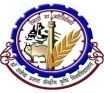   Phone No : 06274-240266Weather parameters31October1November2November3November4NovemberRemarksRainfall(mm)00000Dry weatherMax. T (°C)3132333333-Mini. T (°C)2020212120-Cloud cover (okta)00000clear skyMax Relative Humidity (%)8080808080Min Relative Humidity (%)5050505050Wind speed (kmph)1010555Wind direction(deg)EasterlyEasterlyWesterlyEasterlyEasterlyEasterly/ WesterlyCropPhenophasesAdvisory (Based on weather forecast)PaddyHarvestingAs weather would remain clear during the forecast period, farmers are advised to complete the harvesting and threshing of paddy giving top priority.PotatoLand preparation/PlantingThermal regime is getting normal for planting of Potato. Kufri jyoti, Kufri ashoka, Kufri chandramukhi, Kufri badhsha, Kufri lalima,Kufri sinduri, Kufri arun, Kufri anand,Kufri pusker, Rajendra alu 1, Rajendra alu 2 and Rajendra alu 3, varieties of potato are recommended for planting in north Bihar region. Seed rate@20-25q/ha and planting distance of 50-60cm X15-20cm is advised. Application of 20-25 ton FYM/ha, 75 kg nitrogen, 90 kg phosphorus and 100kg potash is advised during land preparation. Seed treatment with Emission-6@0.5% or Di-Ethane M-45@0.2% is advised for 10 minutes before planting. Planting of whole tuber (20-40 grams) is advised.Rabi MaizeLand preparationSowing of rabi maize is advised. Application of 10-15 ton FYM ,60 kg nitrogen, 75 kg phosphorus 50 kg Potash per hectare during land preparation. Shaktiman-1 white, Shaktiman-2 white, Shaktiman-3 yellow, Shaktiman-4 yellow, Shaktiman-5 yellow,Ganga-11 orange yellow, Rajendra sanker makka-1 Rajendra sanker makka-2, and Rajendra sanker makka deepjwala varieties of hybrid maize and  Dewki  white, Lakshmi white and Suwan yellow varieties of composite maize are recommended for north Bihar. Seed rate@ 20kg/ha is advised. Seed should be treated with Thiram @2.5g /kg of seed.   Kidney beans SowingSowing of PDR-14(Udai), IIPR96-4(Amber) and IIPR98-5(Utkarsh) varieties of kidney beans are advised for north Bihar. Application of 50 kg nitrogen, 50 kg phosphorus, 30 kg potash and 20 kg sulphur per hectare is advised before sowing of seed. Planting distance of 30cm X 10cm is suggested. Seed should be treated with carbendazim@ 2gm/kg of seed. Mustard/RaiSowingComplete the sowing of Baruna, Pusa bold, Kranti, Pusa mahak and Rajendra suflam varieties of rai at the earliest. After germination of mustard/rai crop, plant to plant spacing should be maintained at 12-15 cm by thinning.Rabi onionNursery sowingNursery sowing of   Agri Found Light Red, Arka  Niketen, N-2-4-1, Pusa-Red, Bhimaraj and Nashik Red varieties of rabi onion are advised.CauliflowerVegetativeMonitoring of diamond back moth (DBM) in cauliflower is advised. The larva of insect-pest feeds on leaves makes bite holes and causes excessive defoliation mostly on the growing parts. If infestation is observed, spraying of Spinosad 1ml/4litres of water is advised.Chilli, brinjal and tomatoFruitingRegular monitoring of sucking insect-pests such as white fly, leaf hopper and aphid is advised in vegetables crop. These insect-pests work as vector to transmit diseases from the diseased to healthy plants in the crop field. For prevention, spraying of Imidaclorprid17.8 %SL @ 0.3ml/liter of water is advised.Weeding is advised in vegetables crop. Give irrigation in vegetables as per status of soil moisture. Rabi crops-Sowing of Pea, lentil, sunflower, coriander and garlic is advised.As fag end of monsoon remained almost dry over north Bihar, soil moisture status remained very poor. In the background of this and following dry weather forecast, farmers are advised to bring soil moisture of their fields to normal level by giving light irrigation to ensure proper germination of crops. Land preparation is advised for rabi crops such as wheat and gram. Application of well decomposed FYM@150-200 quintal/ha is advised. Ploughing and planking should be done properly to conserve the moisture in the soil.GRAMIN KRISHI MAUSAM SEWA (GKMS)AGRO-METEOROLOGY DIVISIONDr. Rajendra Prasad Central Agricultural University, PusaSamastipur, Bihar -848 125GRAMIN KRISHI MAUSAM SEWA (GKMS)AGRO-METEOROLOGY DIVISIONDr. Rajendra Prasad Central Agricultural University, PusaSamastipur, Bihar -848 125GRAMIN KRISHI MAUSAM SEWA (GKMS)AGRO-METEOROLOGY DIVISIONDr. Rajendra Prasad Central Agricultural University, PusaSamastipur, Bihar -848 125Bulletin No. 78Date: Tuesday, 30th October, 2018  Phone No : 06274-240266Weather parameters31October1November2November3November4NovemberRemarksRainfall(mm)00000Dry weatherMax. T (°C)3232333231-Mini. T (°C)2121201919-Cloud cover (okta)00000clear skyMax Relative Humidity (%)8080808080Min Relative Humidity (%)5050505050Wind speed (kmph)55555Wind direction(deg)EasterlyEasterlyEasterlyEasterlyEasterlyEasterlyCropPhenophasesAdvisory (Based on weather forecast)PaddyHarvestingAs weather would remain clear during the forecast period, farmers are advised to complete the harvesting and threshing of paddy giving top priority.PotatoLand preparation/PlantingThermal regime is getting normal for planting of Potato. Kufri jyoti, Kufri ashoka, Kufri chandramukhi, Kufri badhsha, Kufri lalima,Kufri sinduri, Kufri arun, Kufri anand,Kufri pusker, Rajendra alu 1, Rajendra alu 2 and Rajendra alu 3, varieties of potato are recommended for planting in north Bihar region. Seed rate@20-25q/ha and planting distance of 50-60cm X15-20cm is advised. Application of 20-25 ton FYM/ha, 75 kg nitrogen, 90 kg phosphorus and 100kg potash is advised during land preparation. Seed treatment with Emission-6@0.5% or Di-Ethane M-45@0.2% is advised for 10 minutes before planting. Planting of whole tuber (20-40 grams) is advised.Rabi MaizeLand preparationSowing of rabi maize is advised. Application of 10-15 ton FYM ,60 kg nitrogen, 75 kg phosphorus 50 kg Potash per hectare during land preparation. Shaktiman-1 white, Shaktiman-2 white, Shaktiman-3 yellow, Shaktiman-4 yellow, Shaktiman-5 yellow,Ganga-11 orange yellow, Rajendra sanker makka-1 Rajendra sanker makka-2, and Rajendra sanker makka deepjwala varieties of hybrid maize and  Dewki  white, Lakshmi white and Suwan yellow varieties of composite maize are recommended for north Bihar. Seed rate@ 20kg/ha is advised. Seed should be treated with Thiram @2.5g /kg of seed.   Kidney beans SowingSowing of PDR-14(Udai), IIPR96-4(Amber) and IIPR98-5(Utkarsh) varieties of kidney beans are advised for north Bihar. Application of 50 kg nitrogen, 50 kg phosphorus, 30 kg potash and 20 kg sulphur per hectare is advised before sowing of seed. Planting distance of 30cm X 10cm is suggested. Seed should be treated with carbendazim@ 2gm/kg of seed. Mustard/RaiSowingComplete the sowing of Baruna, Pusa bold, Kranti, Pusa mahak and Rajendra suflam varieties of rai at the earliest. After germination of mustard/rai crop, plant to plant spacing should be maintained at 12-15 cm by thinning.Rabi onionNursery sowingNursery sowing of   Agri Found Light Red, Arka  Niketen, N-2-4-1, Pusa-Red, Bhimaraj and Nashik Red varieties of rabi onion are advised.CauliflowerVegetativeMonitoring of diamond back moth (DBM) in cauliflower is advised. The larva of insect-pest feeds on leaves makes bite holes and causes excessive defoliation mostly on the growing parts. If infestation is observed, spraying of Spinosad 1ml/4litres of water is advised.Chilli, brinjal and tomatoFruitingRegular monitoring of sucking insect-pests such as white fly, leaf hopper and aphid is advised in vegetables crop. These insect-pests work as vector to transmit diseases from the diseased to healthy plants in the crop field. For prevention, spraying of Imidaclorprid17.8 %SL @ 0.3ml/liter of water is advised.Weeding is advised in vegetables crop. Give irrigation in vegetables as per status of soil moisture. Rabi crops-Sowing of Pea, lentil, sunflower, coriander and garlic is advised.As fag end of monsoon remained almost dry over north Bihar, soil moisture status remained very poor. In the background of this and following dry weather forecast, farmers are advised to bring soil moisture of their fields to normal level by giving light irrigation to ensure proper germination of crops. Land preparation is advised for rabi crops such as wheat and gram. Application of well decomposed FYM@150-200 quintal/ha is advised. Ploughing and planking should be done properly to conserve the moisture in the soil.GRAMIN KRISHI MAUSAM SEWA (GKMS)AGRO-METEOROLOGY DIVISIONDr. Rajendra Prasad Central Agricultural University, PusaSamastipur, Bihar -848 125GRAMIN KRISHI MAUSAM SEWA (GKMS)AGRO-METEOROLOGY DIVISIONDr. Rajendra Prasad Central Agricultural University, PusaSamastipur, Bihar -848 125GRAMIN KRISHI MAUSAM SEWA (GKMS)AGRO-METEOROLOGY DIVISIONDr. Rajendra Prasad Central Agricultural University, PusaSamastipur, Bihar -848 125Bulletin No. 78Date: Tuesday, 30th October, 2018  Phone No : 06274-240266Weather parameters31October1November2November3November4NovemberRemarksRainfall(mm)00000Dry weatherMax. T (°C)3133323131-Mini. T (°C)2020201919-Cloud cover (okta)00000clear skyMax Relative Humidity (%)8080808080Min Relative Humidity (%)5050505050Wind speed (kmph)1010101010Wind direction(deg)EasterlyEasterlyEasterlyEasterlyEasterlyEasterlyCropPhenophasesAdvisory (Based on weather forecast)PaddyHarvestingAs weather would remain clear during the forecast period, farmers are advised to complete the harvesting and threshing of paddy giving top priority.PotatoLand preparation/PlantingThermal regime is getting normal for planting of Potato. Kufri jyoti, Kufri ashoka, Kufri chandramukhi, Kufri badhsha, Kufri lalima,Kufri sinduri, Kufri arun, Kufri anand,Kufri pusker, Rajendra alu 1, Rajendra alu 2 and Rajendra alu 3, varieties of potato are recommended for planting in north Bihar region. Seed rate@20-25q/ha and planting distance of 50-60cm X15-20cm is advised. Application of 20-25 ton FYM/ha, 75 kg nitrogen, 90 kg phosphorus and 100kg potash is advised during land preparation. Seed treatment with Emission-6@0.5% or Di-Ethane M-45@0.2% is advised for 10 minutes before planting. Planting of whole tuber (20-40 grams) is advised.Rabi MaizeLand preparationSowing of rabi maize is advised. Application of 10-15 ton FYM ,60 kg nitrogen, 75 kg phosphorus 50 kg Potash per hectare during land preparation. Shaktiman-1 white, Shaktiman-2 white, Shaktiman-3 yellow, Shaktiman-4 yellow, Shaktiman-5 yellow,Ganga-11 orange yellow, Rajendra sanker makka-1 Rajendra sanker makka-2, and Rajendra sanker makka deepjwala varieties of hybrid maize and  Dewki  white, Lakshmi white and Suwan yellow varieties of composite maize are recommended for north Bihar. Seed rate@ 20kg/ha is advised. Seed should be treated with Thiram @2.5g /kg of seed.   Kidney beans SowingSowing of PDR-14(Udai), IIPR96-4(Amber) and IIPR98-5(Utkarsh) varieties of kidney beans are advised for north Bihar. Application of 50 kg nitrogen, 50 kg phosphorus, 30 kg potash and 20 kg sulphur per hectare is advised before sowing of seed. Planting distance of 30cm X 10cm is suggested. Seed should be treated with carbendazim@ 2gm/kg of seed. Mustard/RaiSowingComplete the sowing of Baruna, Pusa bold, Kranti, Pusa mahak and Rajendra suflam varieties of rai at the earliest. After germination of mustard/rai crop, plant to plant spacing should be maintained at 12-15 cm by thinning.Rabi onionNursery sowingNursery sowing of   Agri Found Light Red, Arka  Niketen, N-2-4-1, Pusa-Red, Bhimaraj and Nashik Red varieties of rabi onion are advised.CauliflowerVegetativeMonitoring of diamond back moth (DBM) in cauliflower is advised. The larva of insect-pest feeds on leaves makes bite holes and causes excessive defoliation mostly on the growing parts. If infestation is observed, spraying of Spinosad 1ml/4litres of water is advised.Chilli, brinjal and tomatoFruitingRegular monitoring of sucking insect-pests such as white fly, leaf hopper and aphid is advised in vegetables crop. These insect-pests work as vector to transmit diseases from the diseased to healthy plants in the crop field. For prevention, spraying of Imidaclorprid17.8 %SL @ 0.3ml/liter of water is advised.Weeding is advised in vegetables crop. Give irrigation in vegetables as per status of soil moisture. Rabi crops-Sowing of Pea, lentil, sunflower, coriander and garlic is advised.As fag end of monsoon remained almost dry over north Bihar, soil moisture status remained very poor. In the background of this and following dry weather forecast, farmers are advised to bring soil moisture of their fields to normal level by giving light irrigation to ensure proper germination of crops. Land preparation is advised for rabi crops such as wheat and gram. Application of well decomposed FYM@150-200 quintal/ha is advised. Ploughing and planking should be done properly to conserve the moisture in the soil.GRAMIN KRISHI MAUSAM SEWA (GKMS)AGRO-METEOROLOGY DIVISIONDr. Rajendra Prasad Central Agricultural University, PusaSamastipur, Bihar -848 125GRAMIN KRISHI MAUSAM SEWA (GKMS)AGRO-METEOROLOGY DIVISIONDr. Rajendra Prasad Central Agricultural University, PusaSamastipur, Bihar -848 125GRAMIN KRISHI MAUSAM SEWA (GKMS)AGRO-METEOROLOGY DIVISIONDr. Rajendra Prasad Central Agricultural University, PusaSamastipur, Bihar -848 125Bulletin No. 78Date: Tuesday, 30th October, 2018  Phone No : 06274-240266Weather parameters31October1November2November3November4NovemberRemarksRainfall(mm)00000Dry weatherMax. T (°C)3232333231-Mini. T (°C)2021212020-Cloud cover (okta)00000clear skyMax Relative Humidity (%)8080808080Min Relative Humidity (%)4040404040Wind speed (kmph)1010101010Wind direction(deg)EasterlyEasterlyEasterlyEasterlyEasterlyEasterlyCropPhenophasesAdvisory (Based on weather forecast)PaddyHarvestingAs weather would remain clear during the forecast period, farmers are advised to complete the harvesting and threshing of paddy giving top priority.PotatoLand preparation/PlantingThermal regime is getting normal for planting of Potato. Kufri jyoti, Kufri ashoka, Kufri chandramukhi, Kufri badhsha, Kufri lalima,Kufri sinduri, Kufri arun, Kufri anand,Kufri pusker, Rajendra alu 1, Rajendra alu 2 and Rajendra alu 3, varieties of potato are recommended for planting in north Bihar region. Seed rate@20-25q/ha and planting distance of 50-60cm X15-20cm is advised. Application of 20-25 ton FYM/ha, 75 kg nitrogen, 90 kg phosphorus and 100kg potash is advised during land preparation. Seed treatment with Emission-6@0.5% or Di-Ethane M-45@0.2% is advised for 10 minutes before planting. Planting of whole tuber (20-40 grams) is advised.Rabi MaizeLand preparationSowing of rabi maize is advised. Application of 10-15 ton FYM ,60 kg nitrogen, 75 kg phosphorus 50 kg Potash per hectare during land preparation. Shaktiman-1 white, Shaktiman-2 white, Shaktiman-3 yellow, Shaktiman-4 yellow, Shaktiman-5 yellow,Ganga-11 orange yellow, Rajendra sanker makka-1 Rajendra sanker makka-2, and Rajendra sanker makka deepjwala varieties of hybrid maize and  Dewki  white, Lakshmi white and Suwan yellow varieties of composite maize are recommended for north Bihar. Seed rate@ 20kg/ha is advised. Seed should be treated with Thiram @2.5g /kg of seed.   Kidney beans SowingSowing of PDR-14(Udai), IIPR96-4(Amber) and IIPR98-5(Utkarsh) varieties of kidney beans are advised for north Bihar. Application of 50 kg nitrogen, 50 kg phosphorus, 30 kg potash and 20 kg sulphur per hectare is advised before sowing of seed. Planting distance of 30cm X 10cm is suggested. Seed should be treated with carbendazim@ 2gm/kg of seed. Mustard/RaiSowingComplete the sowing of Baruna, Pusa bold, Kranti, Pusa mahak and Rajendra suflam varieties of rai at the earliest. After germination of mustard/rai crop, plant to plant spacing should be maintained at 12-15 cm by thinning.Rabi onionNursery sowingNursery sowing of   Agri Found Light Red, Arka  Niketen, N-2-4-1, Pusa-Red, Bhimaraj and Nashik Red varieties of rabi onion are advised.CauliflowerVegetativeMonitoring of diamond back moth (DBM) in cauliflower is advised. The larva of insect-pest feeds on leaves makes bite holes and causes excessive defoliation mostly on the growing parts. If infestation is observed, spraying of Spinosad 1ml/4litres of water is advised.Chilli, brinjal and tomatoFruitingRegular monitoring of sucking insect-pests such as white fly, leaf hopper and aphid is advised in vegetables crop. These insect-pests work as vector to transmit diseases from the diseased to healthy plants in the crop field. For prevention, spraying of Imidaclorprid17.8 %SL @ 0.3ml/liter of water is advised.Weeding is advised in vegetables crop. Give irrigation in vegetables as per status of soil moisture. Rabi crops-Sowing of Pea, lentil, sunflower, coriander and garlic is advised.As fag end of monsoon remained almost dry over north Bihar, soil moisture status remained very poor. In the background of this and following dry weather forecast, farmers are advised to bring soil moisture of their fields to normal level by giving light irrigation to ensure proper germination of crops. Land preparation is advised for rabi crops such as wheat and gram. Application of well decomposed FYM@150-200 quintal/ha is advised. Ploughing and planking should be done properly to conserve the moisture in the soil.GRAMIN KRISHI MAUSAM SEWA (GKMS)AGRO-METEOROLOGY DIVISIONDr. Rajendra Prasad Central Agricultural University, PusaSamastipur, Bihar -848 125GRAMIN KRISHI MAUSAM SEWA (GKMS)AGRO-METEOROLOGY DIVISIONDr. Rajendra Prasad Central Agricultural University, PusaSamastipur, Bihar -848 125GRAMIN KRISHI MAUSAM SEWA (GKMS)AGRO-METEOROLOGY DIVISIONDr. Rajendra Prasad Central Agricultural University, PusaSamastipur, Bihar -848 125Bulletin No. 78Date: Tuesday, 30th October, 2018  Phone No : 06274-240266Weather parameters31October1November2November3November4NovemberRemarksRainfall(mm)00000Dry weatherMax. T (°C)3233333231-Mini. T (°C)2120201919-Cloud cover (okta)00000clear skyMax Relative Humidity (%)8080808080Min Relative Humidity (%)4040404040Wind speed (kmph)105555Wind direction(deg)EasterlyEasterlyEasterlyEasterlyEasterlyEasterlyCropPhenophasesAdvisory (Based on weather forecast)PaddyHarvestingAs weather would remain clear during the forecast period, farmers are advised to complete the harvesting and threshing of paddy giving top priority.PotatoLand preparation/PlantingThermal regime is getting normal for planting of Potato. Kufri jyoti, Kufri ashoka, Kufri chandramukhi, Kufri badhsha, Kufri lalima,Kufri sinduri, Kufri arun, Kufri anand,Kufri pusker, Rajendra alu 1, Rajendra alu 2 and Rajendra alu 3, varieties of potato are recommended for planting in north Bihar region. Seed rate@20-25q/ha and planting distance of 50-60cm X15-20cm is advised. Application of 20-25 ton FYM/ha, 75 kg nitrogen, 90 kg phosphorus and 100kg potash is advised during land preparation. Seed treatment with Emission-6@0.5% or Di-Ethane M-45@0.2% is advised for 10 minutes before planting. Planting of whole tuber (20-40 grams) is advised.Rabi MaizeLand preparationSowing of rabi maize is advised. Application of 10-15 ton FYM ,60 kg nitrogen, 75 kg phosphorus 50 kg Potash per hectare during land preparation. Shaktiman-1 white, Shaktiman-2 white, Shaktiman-3 yellow, Shaktiman-4 yellow, Shaktiman-5 yellow,Ganga-11 orange yellow, Rajendra sanker makka-1 Rajendra sanker makka-2, and Rajendra sanker makka deepjwala varieties of hybrid maize and  Dewki  white, Lakshmi white and Suwan yellow varieties of composite maize are recommended for north Bihar. Seed rate@ 20kg/ha is advised. Seed should be treated with Thiram @2.5g /kg of seed.   Kidney beans SowingSowing of PDR-14(Udai), IIPR96-4(Amber) and IIPR98-5(Utkarsh) varieties of kidney beans are advised for north Bihar. Application of 50 kg nitrogen, 50 kg phosphorus, 30 kg potash and 20 kg sulphur per hectare is advised before sowing of seed. Planting distance of 30cm X 10cm is suggested. Seed should be treated with carbendazim@ 2gm/kg of seed. Mustard/RaiSowingComplete the sowing of Baruna, Pusa bold, Kranti, Pusa mahak and Rajendra suflam varieties of rai at the earliest. After germination of mustard/rai crop, plant to plant spacing should be maintained at 12-15 cm by thinning.Rabi onionNursery sowingNursery sowing of   Agri Found Light Red, Arka  Niketen, N-2-4-1, Pusa-Red, Bhimaraj and Nashik Red varieties of rabi onion are advised.CauliflowerVegetativeMonitoring of diamond back moth (DBM) in cauliflower is advised. The larva of insect-pest feeds on leaves makes bite holes and causes excessive defoliation mostly on the growing parts. If infestation is observed, spraying of Spinosad 1ml/4litres of water is advised.Chilli, brinjal and tomatoFruitingRegular monitoring of sucking insect-pests such as white fly, leaf hopper and aphid is advised in vegetables crop. These insect-pests work as vector to transmit diseases from the diseased to healthy plants in the crop field. For prevention, spraying of Imidaclorprid17.8 %SL @ 0.3ml/liter of water is advised.Weeding is advised in vegetables crop. Give irrigation in vegetables as per status of soil moisture. Rabi crops-Sowing of Pea, lentil, sunflower, coriander and garlic is advised.As fag end of monsoon remained almost dry over north Bihar, soil moisture status remained very poor. In the background of this and following dry weather forecast, farmers are advised to bring soil moisture of their fields to normal level by giving light irrigation to ensure proper germination of crops. Land preparation is advised for rabi crops such as wheat and gram. Application of well decomposed FYM@150-200 quintal/ha is advised. Ploughing and planking should be done properly to conserve the moisture in the soil.GRAMIN KRISHI MAUSAM SEWA (GKMS)AGRO-METEOROLOGY DIVISIONDr. Rajendra Prasad Central Agricultural University, PusaSamastipur, Bihar -848 125GRAMIN KRISHI MAUSAM SEWA (GKMS)AGRO-METEOROLOGY DIVISIONDr. Rajendra Prasad Central Agricultural University, PusaSamastipur, Bihar -848 125GRAMIN KRISHI MAUSAM SEWA (GKMS)AGRO-METEOROLOGY DIVISIONDr. Rajendra Prasad Central Agricultural University, PusaSamastipur, Bihar -848 125Bulletin No. 78Date: Tuesday, 30th October, 2018  Phone No : 06274-240266Weather parameters31October1November2November3November4NovemberRemarksRainfall(mm)00000Dry weatherMax. T (°C)3132333231-Mini. T (°C)2020212120-Cloud cover (okta)00000clear skyMax Relative Humidity (%)8080808080Min Relative Humidity (%)5050505050Wind speed (kmph)1010101010Wind direction(deg)EasterlyEasterlyEasterlyEasterlyEasterlyEasterlyCropPhenophasesAdvisory (Based on weather forecast)PaddyHarvestingAs weather would remain clear during the forecast period, farmers are advised to complete the harvesting and threshing of paddy giving top priority.PotatoLand preparation/PlantingThermal regime is getting normal for planting of Potato. Kufri jyoti, Kufri ashoka, Kufri chandramukhi, Kufri badhsha, Kufri lalima,Kufri sinduri, Kufri arun, Kufri anand,Kufri pusker, Rajendra alu 1, Rajendra alu 2 and Rajendra alu 3, varieties of potato are recommended for planting in north Bihar region. Seed rate@20-25q/ha and planting distance of 50-60cm X15-20cm is advised. Application of 20-25 ton FYM/ha, 75 kg nitrogen, 90 kg phosphorus and 100kg potash is advised during land preparation. Seed treatment with Emission-6@0.5% or Di-Ethane M-45@0.2% is advised for 10 minutes before planting. Planting of whole tuber (20-40 grams) is advised.Rabi MaizeLand preparationSowing of rabi maize is advised. Application of 10-15 ton FYM ,60 kg nitrogen, 75 kg phosphorus 50 kg Potash per hectare during land preparation. Shaktiman-1 white, Shaktiman-2 white, Shaktiman-3 yellow, Shaktiman-4 yellow, Shaktiman-5 yellow,Ganga-11 orange yellow, Rajendra sanker makka-1 Rajendra sanker makka-2, and Rajendra sanker makka deepjwala varieties of hybrid maize and  Dewki  white, Lakshmi white and Suwan yellow varieties of composite maize are recommended for north Bihar. Seed rate@ 20kg/ha is advised. Seed should be treated with Thiram @2.5g /kg of seed.   Kidney beans SowingSowing of PDR-14(Udai), IIPR96-4(Amber) and IIPR98-5(Utkarsh) varieties of kidney beans are advised for north Bihar. Application of 50 kg nitrogen, 50 kg phosphorus, 30 kg potash and 20 kg sulphur per hectare is advised before sowing of seed. Planting distance of 30cm X 10cm is suggested. Seed should be treated with carbendazim@ 2gm/kg of seed. Mustard/RaiSowingComplete the sowing of Baruna, Pusa bold, Kranti, Pusa mahak and Rajendra suflam varieties of rai at the earliest. After germination of mustard/rai crop, plant to plant spacing should be maintained at 12-15 cm by thinning.Rabi onionNursery sowingNursery sowing of   Agri Found Light Red, Arka  Niketen, N-2-4-1, Pusa-Red, Bhimaraj and Nashik Red varieties of rabi onion are advised.CauliflowerVegetativeMonitoring of diamond back moth (DBM) in cauliflower is advised. The larva of insect-pest feeds on leaves makes bite holes and causes excessive defoliation mostly on the growing parts. If infestation is observed, spraying of Spinosad 1ml/4litres of water is advised.Chilli, brinjal and tomatoFruitingRegular monitoring of sucking insect-pests such as white fly, leaf hopper and aphid is advised in vegetables crop. These insect-pests work as vector to transmit diseases from the diseased to healthy plants in the crop field. For prevention, spraying of Imidaclorprid17.8 %SL @ 0.3ml/liter of water is advised.Weeding is advised in vegetables crop. Give irrigation in vegetables as per status of soil moisture. Rabi crops-Sowing of Pea, lentil, sunflower, coriander and garlic is advised.As fag end of monsoon remained almost dry over north Bihar, soil moisture status remained very poor. In the background of this and following dry weather forecast, farmers are advised to bring soil moisture of their fields to normal level by giving light irrigation to ensure proper germination of crops. Land preparation is advised for rabi crops such as wheat and gram. Application of well decomposed FYM@150-200 quintal/ha is advised. Ploughing and planking should be done properly to conserve the moisture in the soil.GRAMIN KRISHI MAUSAM SEWA (GKMS)AGRO-METEOROLOGY DIVISIONDr. Rajendra Prasad Central Agricultural University, PusaSamastipur, Bihar -848 125GRAMIN KRISHI MAUSAM SEWA (GKMS)AGRO-METEOROLOGY DIVISIONDr. Rajendra Prasad Central Agricultural University, PusaSamastipur, Bihar -848 125GRAMIN KRISHI MAUSAM SEWA (GKMS)AGRO-METEOROLOGY DIVISIONDr. Rajendra Prasad Central Agricultural University, PusaSamastipur, Bihar -848 125Bulletin No. 78Date: Tuesday, 30th October, 2018  Phone No : 06274-240266Weather parameters31October1November2November3November4NovemberRemarksRainfall(mm)00000Dry weatherMax. T (°C)3232323332-Mini. T (°C)2020212120-Cloud cover (okta)00000clear skyMax Relative Humidity (%)8080808080Min Relative Humidity (%)5050505050Wind speed (kmph)1010101010Wind direction(deg)EasterlyEasterlyEasterlyEasterlyEasterlyEasterlyCropPhenophasesAdvisory (Based on weather forecast)PaddyHarvestingAs weather would remain clear during the forecast period, farmers are advised to complete the harvesting and threshing of paddy giving top priority.PotatoLand preparation/PlantingThermal regime is getting normal for planting of Potato. Kufri jyoti, Kufri ashoka, Kufri chandramukhi, Kufri badhsha, Kufri lalima,Kufri sinduri, Kufri arun, Kufri anand,Kufri pusker, Rajendra alu 1, Rajendra alu 2 and Rajendra alu 3, varieties of potato are recommended for planting in north Bihar region. Seed rate@20-25q/ha and planting distance of 50-60cm X15-20cm is advised. Application of 20-25 ton FYM/ha, 75 kg nitrogen, 90 kg phosphorus and 100kg potash is advised during land preparation. Seed treatment with Emission-6@0.5% or Di-Ethane M-45@0.2% is advised for 10 minutes before planting. Planting of whole tuber (20-40 grams) is advised.Rabi MaizeLand preparationSowing of rabi maize is advised. Application of 10-15 ton FYM ,60 kg nitrogen, 75 kg phosphorus 50 kg Potash per hectare during land preparation. Shaktiman-1 white, Shaktiman-2 white, Shaktiman-3 yellow, Shaktiman-4 yellow, Shaktiman-5 yellow,Ganga-11 orange yellow, Rajendra sanker makka-1 Rajendra sanker makka-2, and Rajendra sanker makka deepjwala varieties of hybrid maize and  Dewki  white, Lakshmi white and Suwan yellow varieties of composite maize are recommended for north Bihar. Seed rate@ 20kg/ha is advised. Seed should be treated with Thiram @2.5g /kg of seed.   Kidney beans SowingSowing of PDR-14(Udai), IIPR96-4(Amber) and IIPR98-5(Utkarsh) varieties of kidney beans are advised for north Bihar. Application of 50 kg nitrogen, 50 kg phosphorus, 30 kg potash and 20 kg sulphur per hectare is advised before sowing of seed. Planting distance of 30cm X 10cm is suggested. Seed should be treated with carbendazim@ 2gm/kg of seed. Mustard/RaiSowingComplete the sowing of Baruna, Pusa bold, Kranti, Pusa mahak and Rajendra suflam varieties of rai at the earliest. After germination of mustard/rai crop, plant to plant spacing should be maintained at 12-15 cm by thinning.Rabi onionNursery sowingNursery sowing of   Agri Found Light Red, Arka  Niketen, N-2-4-1, Pusa-Red, Bhimaraj and Nashik Red varieties of rabi onion are advised.CauliflowerVegetativeMonitoring of diamond back moth (DBM) in cauliflower is advised. The larva of insect-pest feeds on leaves makes bite holes and causes excessive defoliation mostly on the growing parts. If infestation is observed, spraying of Spinosad 1ml/4litres of water is advised.Chilli, brinjal and tomatoFruitingRegular monitoring of sucking insect-pests such as white fly, leaf hopper and aphid is advised in vegetables crop. These insect-pests work as vector to transmit diseases from the diseased to healthy plants in the crop field. For prevention, spraying of Imidaclorprid17.8 %SL @ 0.3ml/liter of water is advised.Weeding is advised in vegetables crop. Give irrigation in vegetables as per status of soil moisture. Rabi crops-Sowing of Pea, lentil, sunflower, coriander and garlic is advised.As fag end of monsoon remained almost dry over north Bihar, soil moisture status remained very poor. In the background of this and following dry weather forecast, farmers are advised to bring soil moisture of their fields to normal level by giving light irrigation to ensure proper germination of crops. Land preparation is advised for rabi crops such as wheat and gram. Application of well decomposed FYM@150-200 quintal/ha is advised. Ploughing and planking should be done properly to conserve the moisture in the soil.GRAMIN KRISHI MAUSAM SEWA (GKMS)AGRO-METEOROLOGY DIVISIONDr. Rajendra Prasad Central Agricultural University, PusaSamastipur, Bihar -848 125GRAMIN KRISHI MAUSAM SEWA (GKMS)AGRO-METEOROLOGY DIVISIONDr. Rajendra Prasad Central Agricultural University, PusaSamastipur, Bihar -848 125GRAMIN KRISHI MAUSAM SEWA (GKMS)AGRO-METEOROLOGY DIVISIONDr. Rajendra Prasad Central Agricultural University, PusaSamastipur, Bihar -848 125Bulletin No. 78Date: Tuesday, 30th October, 2018  Phone No : 06274-240266Weather parameters31October1November2November3November4NovemberRemarksRainfall(mm)00000Dry weatherMax. T (°C)3132333231-Mini. T (°C)2020212120-Cloud cover (okta)00000clear skyMax Relative Humidity (%)8080808080Min Relative Humidity (%)5050505050Wind speed (kmph)1010101010Wind direction(deg)EasterlyEasterlyEasterlyEasterlyEasterlyEasterlyCropPhenophasesAdvisory (Based on weather forecast)PaddyHarvestingAs weather would remain clear during the forecast period, farmers are advised to complete the harvesting and threshing of paddy giving top priority.PotatoLand preparation/PlantingThermal regime is getting normal for planting of Potato. Kufri jyoti, Kufri ashoka, Kufri chandramukhi, Kufri badhsha, Kufri lalima,Kufri sinduri, Kufri arun, Kufri anand,Kufri pusker, Rajendra alu 1, Rajendra alu 2 and Rajendra alu 3, varieties of potato are recommended for planting in north Bihar region. Seed rate@20-25q/ha and planting distance of 50-60cm X15-20cm is advised. Application of 20-25 ton FYM/ha, 75 kg nitrogen, 90 kg phosphorus and 100kg potash is advised during land preparation. Seed treatment with Emission-6@0.5% or Di-Ethane M-45@0.2% is advised for 10 minutes before planting. Planting of whole tuber (20-40 grams) is advised.Rabi MaizeLand preparationSowing of rabi maize is advised. Application of 10-15 ton FYM ,60 kg nitrogen, 75 kg phosphorus 50 kg Potash per hectare during land preparation. Shaktiman-1 white, Shaktiman-2 white, Shaktiman-3 yellow, Shaktiman-4 yellow, Shaktiman-5 yellow,Ganga-11 orange yellow, Rajendra sanker makka-1 Rajendra sanker makka-2, and Rajendra sanker makka deepjwala varieties of hybrid maize and  Dewki  white, Lakshmi white and Suwan yellow varieties of composite maize are recommended for north Bihar. Seed rate@ 20kg/ha is advised. Seed should be treated with Thiram @2.5g /kg of seed.   Kidney beans SowingSowing of PDR-14(Udai), IIPR96-4(Amber) and IIPR98-5(Utkarsh) varieties of kidney beans are advised for north Bihar. Application of 50 kg nitrogen, 50 kg phosphorus, 30 kg potash and 20 kg sulphur per hectare is advised before sowing of seed. Planting distance of 30cm X 10cm is suggested. Seed should be treated with carbendazim@ 2gm/kg of seed. Mustard/RaiSowingComplete the sowing of Baruna, Pusa bold, Kranti, Pusa mahak and Rajendra suflam varieties of rai at the earliest. After germination of mustard/rai crop, plant to plant spacing should be maintained at 12-15 cm by thinning.Rabi onionNursery sowingNursery sowing of   Agri Found Light Red, Arka  Niketen, N-2-4-1, Pusa-Red, Bhimaraj and Nashik Red varieties of rabi onion are advised.CauliflowerVegetativeMonitoring of diamond back moth (DBM) in cauliflower is advised. The larva of insect-pest feeds on leaves makes bite holes and causes excessive defoliation mostly on the growing parts. If infestation is observed, spraying of Spinosad 1ml/4litres of water is advised.Chilli, brinjal and tomatoFruitingRegular monitoring of sucking insect-pests such as white fly, leaf hopper and aphid is advised in vegetables crop. These insect-pests work as vector to transmit diseases from the diseased to healthy plants in the crop field. For prevention, spraying of Imidaclorprid17.8 %SL @ 0.3ml/liter of water is advised.Weeding is advised in vegetables crop. Give irrigation in vegetables as per status of soil moisture. Rabi crops-Sowing of Pea, lentil, sunflower, coriander and garlic is advised.As fag end of monsoon remained almost dry over north Bihar, soil moisture status remained very poor. In the background of this and following dry weather forecast, farmers are advised to bring soil moisture of their fields to normal level by giving light irrigation to ensure proper germination of crops. Land preparation is advised for rabi crops such as wheat and gram. Application of well decomposed FYM@150-200 quintal/ha is advised. Ploughing and planking should be done properly to conserve the moisture in the soil.GRAMIN KRISHI MAUSAM SEWA (GKMS)AGRO-METEOROLOGY DIVISIONDr. Rajendra Prasad Central Agricultural University, PusaSamastipur, Bihar -848 125GRAMIN KRISHI MAUSAM SEWA (GKMS)AGRO-METEOROLOGY DIVISIONDr. Rajendra Prasad Central Agricultural University, PusaSamastipur, Bihar -848 125GRAMIN KRISHI MAUSAM SEWA (GKMS)AGRO-METEOROLOGY DIVISIONDr. Rajendra Prasad Central Agricultural University, PusaSamastipur, Bihar -848 125Bulletin No. 78Date: Tuesday, 30th October, 2018  Phone No : 06274-240266Weather parameters31October1November2November3November4NovemberRemarksRainfall(mm)00000Dry weatherMax. T (°C)3132323231-Mini. T (°C)2120201919-Cloud cover (okta)00000clear skyMax Relative Humidity (%)8080808080Min Relative Humidity (%)5050505050Wind speed (kmph)105555Wind direction(deg)EasterlyEasterlyEasterlyEasterlyEasterlyEasterlyCropPhenophasesAdvisory (Based on weather forecast)PaddyHarvestingAs weather would remain clear during the forecast period, farmers are advised to complete the harvesting and threshing of paddy giving top priority.PotatoLand preparation/PlantingThermal regime is getting normal for planting of Potato. Kufri jyoti, Kufri ashoka, Kufri chandramukhi, Kufri badhsha, Kufri lalima,Kufri sinduri, Kufri arun, Kufri anand,Kufri pusker, Rajendra alu 1, Rajendra alu 2 and Rajendra alu 3, varieties of potato are recommended for planting in north Bihar region. Seed rate@20-25q/ha and planting distance of 50-60cm X15-20cm is advised. Application of 20-25 ton FYM/ha, 75 kg nitrogen, 90 kg phosphorus and 100kg potash is advised during land preparation. Seed treatment with Emission-6@0.5% or Di-Ethane M-45@0.2% is advised for 10 minutes before planting. Planting of whole tuber (20-40 grams) is advised.Rabi MaizeLand preparationSowing of rabi maize is advised. Application of 10-15 ton FYM ,60 kg nitrogen, 75 kg phosphorus 50 kg Potash per hectare during land preparation. Shaktiman-1 white, Shaktiman-2 white, Shaktiman-3 yellow, Shaktiman-4 yellow, Shaktiman-5 yellow,Ganga-11 orange yellow, Rajendra sanker makka-1 Rajendra sanker makka-2, and Rajendra sanker makka deepjwala varieties of hybrid maize and  Dewki  white, Lakshmi white and Suwan yellow varieties of composite maize are recommended for north Bihar. Seed rate@ 20kg/ha is advised. Seed should be treated with Thiram @2.5g /kg of seed.   Kidney beans SowingSowing of PDR-14(Udai), IIPR96-4(Amber) and IIPR98-5(Utkarsh) varieties of kidney beans are advised for north Bihar. Application of 50 kg nitrogen, 50 kg phosphorus, 30 kg potash and 20 kg sulphur per hectare is advised before sowing of seed. Planting distance of 30cm X 10cm is suggested. Seed should be treated with carbendazim@ 2gm/kg of seed. Mustard/RaiSowingComplete the sowing of Baruna, Pusa bold, Kranti, Pusa mahak and Rajendra suflam varieties of rai at the earliest. After germination of mustard/rai crop, plant to plant spacing should be maintained at 12-15 cm by thinning.Rabi onionNursery sowingNursery sowing of   Agri Found Light Red, Arka  Niketen, N-2-4-1, Pusa-Red, Bhimaraj and Nashik Red varieties of rabi onion are advised.CauliflowerVegetativeMonitoring of diamond back moth (DBM) in cauliflower is advised. The larva of insect-pest feeds on leaves makes bite holes and causes excessive defoliation mostly on the growing parts. If infestation is observed, spraying of Spinosad 1ml/4litres of water is advised.Chilli, brinjal and tomatoFruitingRegular monitoring of sucking insect-pests such as white fly, leaf hopper and aphid is advised in vegetables crop. These insect-pests work as vector to transmit diseases from the diseased to healthy plants in the crop field. For prevention, spraying of Imidaclorprid17.8 %SL @ 0.3ml/liter of water is advised.Weeding is advised in vegetables crop. Give irrigation in vegetables as per status of soil moisture. Rabi crops-Sowing of Pea, lentil, sunflower, coriander and garlic is advised.As fag end of monsoon remained almost dry over north Bihar, soil moisture status remained very poor. In the background of this and following dry weather forecast, farmers are advised to bring soil moisture of their fields to normal level by giving light irrigation to ensure proper germination of crops. Land preparation is advised for rabi crops such as wheat and gram. Application of well decomposed FYM@150-200 quintal/ha is advised. Ploughing and planking should be done properly to conserve the moisture in the soil.GRAMIN KRISHI MAUSAM SEWA (GKMS)AGRO-METEOROLOGY DIVISIONDr. Rajendra Prasad Central Agricultural University, PusaSamastipur, Bihar -848 125GRAMIN KRISHI MAUSAM SEWA (GKMS)AGRO-METEOROLOGY DIVISIONDr. Rajendra Prasad Central Agricultural University, PusaSamastipur, Bihar -848 125GRAMIN KRISHI MAUSAM SEWA (GKMS)AGRO-METEOROLOGY DIVISIONDr. Rajendra Prasad Central Agricultural University, PusaSamastipur, Bihar -848 125Bulletin No. 78Date: Tuesday, 30th October, 2018  Phone No : 06274-240266Weather parameters31October1November2November3November4NovemberRemarksRainfall(mm)00000Dry weatherMax. T (°C)3233333231-Mini. T (°C)2121201919-Cloud cover (okta)00000clear skyMax Relative Humidity (%)8080808080Min Relative Humidity (%)5050505050Wind speed (kmph)55555Wind direction(deg)EasterlyEasterlyEasterlyEasterlyEasterlyEasterlyCropPhenophasesAdvisory (Based on weather forecast)PaddyHarvestingAs weather would remain clear during the forecast period, farmers are advised to complete the harvesting and threshing of paddy giving top priority.PotatoLand preparation/PlantingThermal regime is getting normal for planting of Potato. Kufri jyoti, Kufri ashoka, Kufri chandramukhi, Kufri badhsha, Kufri lalima,Kufri sinduri, Kufri arun, Kufri anand,Kufri pusker, Rajendra alu 1, Rajendra alu 2 and Rajendra alu 3, varieties of potato are recommended for planting in north Bihar region. Seed rate@20-25q/ha and planting distance of 50-60cm X15-20cm is advised. Application of 20-25 ton FYM/ha, 75 kg nitrogen, 90 kg phosphorus and 100kg potash is advised during land preparation. Seed treatment with Emission-6@0.5% or Di-Ethane M-45@0.2% is advised for 10 minutes before planting. Planting of whole tuber (20-40 grams) is advised.Rabi MaizeLand preparationSowing of rabi maize is advised. Application of 10-15 ton FYM ,60 kg nitrogen, 75 kg phosphorus 50 kg Potash per hectare during land preparation. Shaktiman-1 white, Shaktiman-2 white, Shaktiman-3 yellow, Shaktiman-4 yellow, Shaktiman-5 yellow,Ganga-11 orange yellow, Rajendra sanker makka-1 Rajendra sanker makka-2, and Rajendra sanker makka deepjwala varieties of hybrid maize and  Dewki  white, Lakshmi white and Suwan yellow varieties of composite maize are recommended for north Bihar. Seed rate@ 20kg/ha is advised. Seed should be treated with Thiram @2.5g /kg of seed.   Kidney beans SowingSowing of PDR-14(Udai), IIPR96-4(Amber) and IIPR98-5(Utkarsh) varieties of kidney beans are advised for north Bihar. Application of 50 kg nitrogen, 50 kg phosphorus, 30 kg potash and 20 kg sulphur per hectare is advised before sowing of seed. Planting distance of 30cm X 10cm is suggested. Seed should be treated with carbendazim@ 2gm/kg of seed. Mustard/RaiSowingComplete the sowing of Baruna, Pusa bold, Kranti, Pusa mahak and Rajendra suflam varieties of rai at the earliest. After germination of mustard/rai crop, plant to plant spacing should be maintained at 12-15 cm by thinning.Rabi onionNursery sowingNursery sowing of   Agri Found Light Red, Arka  Niketen, N-2-4-1, Pusa-Red, Bhimaraj and Nashik Red varieties of rabi onion are advised.CauliflowerVegetativeMonitoring of diamond back moth (DBM) in cauliflower is advised. The larva of insect-pest feeds on leaves makes bite holes and causes excessive defoliation mostly on the growing parts. If infestation is observed, spraying of Spinosad 1ml/4litres of water is advised.Chilli, brinjal and tomatoFruitingRegular monitoring of sucking insect-pests such as white fly, leaf hopper and aphid is advised in vegetables crop. These insect-pests work as vector to transmit diseases from the diseased to healthy plants in the crop field. For prevention, spraying of Imidaclorprid17.8 %SL @ 0.3ml/liter of water is advised.Weeding is advised in vegetables crop. Give irrigation in vegetables as per status of soil moisture. Rabi crops-Sowing of Pea, lentil, sunflower, coriander and garlic is advised.As fag end of monsoon remained almost dry over north Bihar, soil moisture status remained very poor. In the background of this and following dry weather forecast, farmers are advised to bring soil moisture of their fields to normal level by giving light irrigation to ensure proper germination of crops. Land preparation is advised for rabi crops such as wheat and gram. Application of well decomposed FYM@150-200 quintal/ha is advised. Ploughing and planking should be done properly to conserve the moisture in the soil.GRAMIN KRISHI MAUSAM SEWA (GKMS)AGRO-METEOROLOGY DIVISIONDr. Rajendra Prasad Central Agricultural University, PusaSamastipur, Bihar -848 125GRAMIN KRISHI MAUSAM SEWA (GKMS)AGRO-METEOROLOGY DIVISIONDr. Rajendra Prasad Central Agricultural University, PusaSamastipur, Bihar -848 125GRAMIN KRISHI MAUSAM SEWA (GKMS)AGRO-METEOROLOGY DIVISIONDr. Rajendra Prasad Central Agricultural University, PusaSamastipur, Bihar -848 125Bulletin No. 78Date: Tuesday, 30th October, 2018  Phone No : 06274-240266Weather parameters31October1November2November3November4NovemberRemarksRainfall(mm)00000Dry weatherMax. T (°C)3131323231-Mini. T (°C)2020202020-Cloud cover (okta)00000clear skyMax Relative Humidity (%)8080808080Min Relative Humidity (%)5050505050Wind speed (kmph)1055510Wind direction(deg)EasterlyEasterlyEasterlyEasterlyEasterlyEasterlyCropPhenophasesAdvisory (Based on weather forecast)PaddyHarvestingAs weather would remain clear during the forecast period, farmers are advised to complete the harvesting and threshing of paddy giving top priority.PotatoLand preparation/PlantingThermal regime is getting normal for planting of Potato. Kufri jyoti, Kufri ashoka, Kufri chandramukhi, Kufri badhsha, Kufri lalima,Kufri sinduri, Kufri arun, Kufri anand,Kufri pusker, Rajendra alu 1, Rajendra alu 2 and Rajendra alu 3, varieties of potato are recommended for planting in north Bihar region. Seed rate@20-25q/ha and planting distance of 50-60cm X15-20cm is advised. Application of 20-25 ton FYM/ha, 75 kg nitrogen, 90 kg phosphorus and 100kg potash is advised during land preparation. Seed treatment with Emission-6@0.5% or Di-Ethane M-45@0.2% is advised for 10 minutes before planting. Planting of whole tuber (20-40 grams) is advised.Rabi MaizeLand preparationSowing of rabi maize is advised. Application of 10-15 ton FYM ,60 kg nitrogen, 75 kg phosphorus 50 kg Potash per hectare during land preparation. Shaktiman-1 white, Shaktiman-2 white, Shaktiman-3 yellow, Shaktiman-4 yellow, Shaktiman-5 yellow,Ganga-11 orange yellow, Rajendra sanker makka-1 Rajendra sanker makka-2, and Rajendra sanker makka deepjwala varieties of hybrid maize and  Dewki  white, Lakshmi white and Suwan yellow varieties of composite maize are recommended for north Bihar. Seed rate@ 20kg/ha is advised. Seed should be treated with Thiram @2.5g /kg of seed.   Kidney beans SowingSowing of PDR-14(Udai), IIPR96-4(Amber) and IIPR98-5(Utkarsh) varieties of kidney beans are advised for north Bihar. Application of 50 kg nitrogen, 50 kg phosphorus, 30 kg potash and 20 kg sulphur per hectare is advised before sowing of seed. Planting distance of 30cm X 10cm is suggested. Seed should be treated with carbendazim@ 2gm/kg of seed. Mustard/RaiSowingComplete the sowing of Baruna, Pusa bold, Kranti, Pusa mahak and Rajendra suflam varieties of rai at the earliest. After germination of mustard/rai crop, plant to plant spacing should be maintained at 12-15 cm by thinning.Rabi onionNursery sowingNursery sowing of   Agri Found Light Red, Arka  Niketen, N-2-4-1, Pusa-Red, Bhimaraj and Nashik Red varieties of rabi onion are advised.CauliflowerVegetativeMonitoring of diamond back moth (DBM) in cauliflower is advised. The larva of insect-pest feeds on leaves makes bite holes and causes excessive defoliation mostly on the growing parts. If infestation is observed, spraying of Spinosad 1ml/4litres of water is advised.Chilli, brinjal and tomatoFruitingRegular monitoring of sucking insect-pests such as white fly, leaf hopper and aphid is advised in vegetables crop. These insect-pests work as vector to transmit diseases from the diseased to healthy plants in the crop field. For prevention, spraying of Imidaclorprid17.8 %SL @ 0.3ml/liter of water is advised.Weeding is advised in vegetables crop. Give irrigation in vegetables as per status of soil moisture. Rabi crops-Sowing of Pea, lentil, sunflower, coriander and garlic is advised.As fag end of monsoon remained almost dry over north Bihar, soil moisture status remained very poor. In the background of this and following dry weather forecast, farmers are advised to bring soil moisture of their fields to normal level by giving light irrigation to ensure proper germination of crops. Land preparation is advised for rabi crops such as wheat and gram. Application of well decomposed FYM@150-200 quintal/ha is advised. Ploughing and planking should be done properly to conserve the moisture in the soil.GRAMIN KRISHI MAUSAM SEWA (GKMS)AGRO-METEOROLOGY DIVISIONDr. Rajendra Prasad Central Agricultural University, PusaSamastipur, Bihar -848 125GRAMIN KRISHI MAUSAM SEWA (GKMS)AGRO-METEOROLOGY DIVISIONDr. Rajendra Prasad Central Agricultural University, PusaSamastipur, Bihar -848 125GRAMIN KRISHI MAUSAM SEWA (GKMS)AGRO-METEOROLOGY DIVISIONDr. Rajendra Prasad Central Agricultural University, PusaSamastipur, Bihar -848 125Bulletin No. 78Date: Tuesday, 30th October, 2018  Phone No : 06274-240266Weather parameters31October1November2November3November4NovemberRemarksRainfall(mm)00000Dry weatherMax. T (°C)3131323131-Mini. T (°C)2121212120-Cloud cover (okta)00000clear skyMax Relative Humidity (%)8080808080Min Relative Humidity (%)5050505050Wind speed (kmph)101010510Wind direction(deg)EasterlyEasterlyEasterlyEasterlyEasterlyEasterlyCropPhenophasesAdvisory (Based on weather forecast)PaddyHarvestingAs weather would remain clear during the forecast period, farmers are advised to complete the harvesting and threshing of paddy giving top priority.PotatoLand preparation/PlantingThermal regime is getting normal for planting of Potato. Kufri jyoti, Kufri ashoka, Kufri chandramukhi, Kufri badhsha, Kufri lalima,Kufri sinduri, Kufri arun, Kufri anand,Kufri pusker, Rajendra alu 1, Rajendra alu 2 and Rajendra alu 3, varieties of potato are recommended for planting in north Bihar region. Seed rate@20-25q/ha and planting distance of 50-60cm X15-20cm is advised. Application of 20-25 ton FYM/ha, 75 kg nitrogen, 90 kg phosphorus and 100kg potash is advised during land preparation. Seed treatment with Emission-6@0.5% or Di-Ethane M-45@0.2% is advised for 10 minutes before planting. Planting of whole tuber (20-40 grams) is advised.Rabi MaizeLand preparationSowing of rabi maize is advised. Application of 10-15 ton FYM ,60 kg nitrogen, 75 kg phosphorus 50 kg Potash per hectare during land preparation. Shaktiman-1 white, Shaktiman-2 white, Shaktiman-3 yellow, Shaktiman-4 yellow, Shaktiman-5 yellow,Ganga-11 orange yellow, Rajendra sanker makka-1 Rajendra sanker makka-2, and Rajendra sanker makka deepjwala varieties of hybrid maize and  Dewki  white, Lakshmi white and Suwan yellow varieties of composite maize are recommended for north Bihar. Seed rate@ 20kg/ha is advised. Seed should be treated with Thiram @2.5g /kg of seed.   Kidney beans SowingSowing of PDR-14(Udai), IIPR96-4(Amber) and IIPR98-5(Utkarsh) varieties of kidney beans are advised for north Bihar. Application of 50 kg nitrogen, 50 kg phosphorus, 30 kg potash and 20 kg sulphur per hectare is advised before sowing of seed. Planting distance of 30cm X 10cm is suggested. Seed should be treated with carbendazim@ 2gm/kg of seed. Mustard/RaiSowingComplete the sowing of Baruna, Pusa bold, Kranti, Pusa mahak and Rajendra suflam varieties of rai at the earliest. After germination of mustard/rai crop, plant to plant spacing should be maintained at 12-15 cm by thinning.Rabi onionNursery sowingNursery sowing of   Agri Found Light Red, Arka  Niketen, N-2-4-1, Pusa-Red, Bhimaraj and Nashik Red varieties of rabi onion are advised.CauliflowerVegetativeMonitoring of diamond back moth (DBM) in cauliflower is advised. The larva of insect-pest feeds on leaves makes bite holes and causes excessive defoliation mostly on the growing parts. If infestation is observed, spraying of Spinosad 1ml/4litres of water is advised.Chilli, brinjal and tomatoFruitingRegular monitoring of sucking insect-pests such as white fly, leaf hopper and aphid is advised in vegetables crop. These insect-pests work as vector to transmit diseases from the diseased to healthy plants in the crop field. For prevention, spraying of Imidaclorprid17.8 %SL @ 0.3ml/liter of water is advised.Weeding is advised in vegetables crop. Give irrigation in vegetables as per status of soil moisture. Rabi crops-Sowing of Pea, lentil, sunflower, coriander and garlic is advised.As fag end of monsoon remained almost dry over north Bihar, soil moisture status remained very poor. In the background of this and following dry weather forecast, farmers are advised to bring soil moisture of their fields to normal level by giving light irrigation to ensure proper germination of crops. Land preparation is advised for rabi crops such as wheat and gram. Application of well decomposed FYM@150-200 quintal/ha is advised. Ploughing and planking should be done properly to conserve the moisture in the soil.GRAMIN KRISHI MAUSAM SEWA (GKMS)AGRO-METEOROLOGY DIVISIONDr. Rajendra Prasad Central Agricultural University, PusaSamastipur, Bihar -848 125GRAMIN KRISHI MAUSAM SEWA (GKMS)AGRO-METEOROLOGY DIVISIONDr. Rajendra Prasad Central Agricultural University, PusaSamastipur, Bihar -848 125GRAMIN KRISHI MAUSAM SEWA (GKMS)AGRO-METEOROLOGY DIVISIONDr. Rajendra Prasad Central Agricultural University, PusaSamastipur, Bihar -848 125Bulletin No. 78Date: Tuesday, 30th October, 2018  Phone No : 06274-240266Weather parameters31October1November2November3November4NovemberRemarksRainfall(mm)00000Dry weatherMax. T (°C)3132333231-Mini. T (°C)2020201919-Cloud cover (okta)00000clear skyMax Relative Humidity (%)8080808080Min Relative Humidity (%)4050505050Wind speed (kmph)1010101010Wind direction(deg)EasterlyEasterlyEasterlyEasterlyEasterlyEasterlyCropPhenophasesAdvisory (Based on weather forecast)PaddyHarvestingAs weather would remain clear during the forecast period, farmers are advised to complete the harvesting and threshing of paddy giving top priority.PotatoLand preparation/PlantingThermal regime is getting normal for planting of Potato. Kufri jyoti, Kufri ashoka, Kufri chandramukhi, Kufri badhsha, Kufri lalima,Kufri sinduri, Kufri arun, Kufri anand,Kufri pusker, Rajendra alu 1, Rajendra alu 2 and Rajendra alu 3, varieties of potato are recommended for planting in north Bihar region. Seed rate@20-25q/ha and planting distance of 50-60cm X15-20cm is advised. Application of 20-25 ton FYM/ha, 75 kg nitrogen, 90 kg phosphorus and 100kg potash is advised during land preparation. Seed treatment with Emission-6@0.5% or Di-Ethane M-45@0.2% is advised for 10 minutes before planting. Planting of whole tuber (20-40 grams) is advised.Rabi MaizeLand preparationSowing of rabi maize is advised. Application of 10-15 ton FYM ,60 kg nitrogen, 75 kg phosphorus 50 kg Potash per hectare during land preparation. Shaktiman-1 white, Shaktiman-2 white, Shaktiman-3 yellow, Shaktiman-4 yellow, Shaktiman-5 yellow,Ganga-11 orange yellow, Rajendra sanker makka-1 Rajendra sanker makka-2, and Rajendra sanker makka deepjwala varieties of hybrid maize and  Dewki  white, Lakshmi white and Suwan yellow varieties of composite maize are recommended for north Bihar. Seed rate@ 20kg/ha is advised. Seed should be treated with Thiram @2.5g /kg of seed.   Kidney beans SowingSowing of PDR-14(Udai), IIPR96-4(Amber) and IIPR98-5(Utkarsh) varieties of kidney beans are advised for north Bihar. Application of 50 kg nitrogen, 50 kg phosphorus, 30 kg potash and 20 kg sulphur per hectare is advised before sowing of seed. Planting distance of 30cm X 10cm is suggested. Seed should be treated with carbendazim@ 2gm/kg of seed. Mustard/RaiSowingComplete the sowing of Baruna, Pusa bold, Kranti, Pusa mahak and Rajendra suflam varieties of rai at the earliest. After germination of mustard/rai crop, plant to plant spacing should be maintained at 12-15 cm by thinning.Rabi onionNursery sowingNursery sowing of   Agri Found Light Red, Arka  Niketen, N-2-4-1, Pusa-Red, Bhimaraj and Nashik Red varieties of rabi onion are advised.CauliflowerVegetativeMonitoring of diamond back moth (DBM) in cauliflower is advised. The larva of insect-pest feeds on leaves makes bite holes and causes excessive defoliation mostly on the growing parts. If infestation is observed, spraying of Spinosad 1ml/4litres of water is advised.Chilli, brinjal and tomatoFruitingRegular monitoring of sucking insect-pests such as white fly, leaf hopper and aphid is advised in vegetables crop. These insect-pests work as vector to transmit diseases from the diseased to healthy plants in the crop field. For prevention, spraying of Imidaclorprid17.8 %SL @ 0.3ml/liter of water is advised.Weeding is advised in vegetables crop. Give irrigation in vegetables as per status of soil moisture. Rabi crops-Sowing of Pea, lentil, sunflower, coriander and garlic is advised.As fag end of monsoon remained almost dry over north Bihar, soil moisture status remained very poor. In the background of this and following dry weather forecast, farmers are advised to bring soil moisture of their fields to normal level by giving light irrigation to ensure proper germination of crops. Land preparation is advised for rabi crops such as wheat and gram. Application of well decomposed FYM@150-200 quintal/ha is advised. Ploughing and planking should be done properly to conserve the moisture in the soil.